Одномандатный избирательный округ №5(лист 1 всего 2)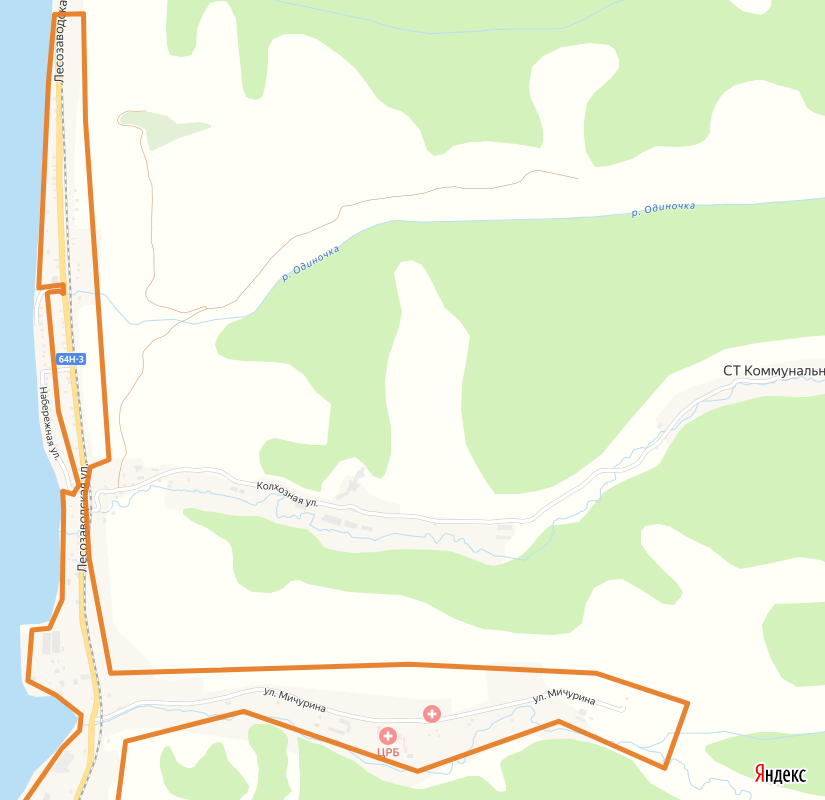 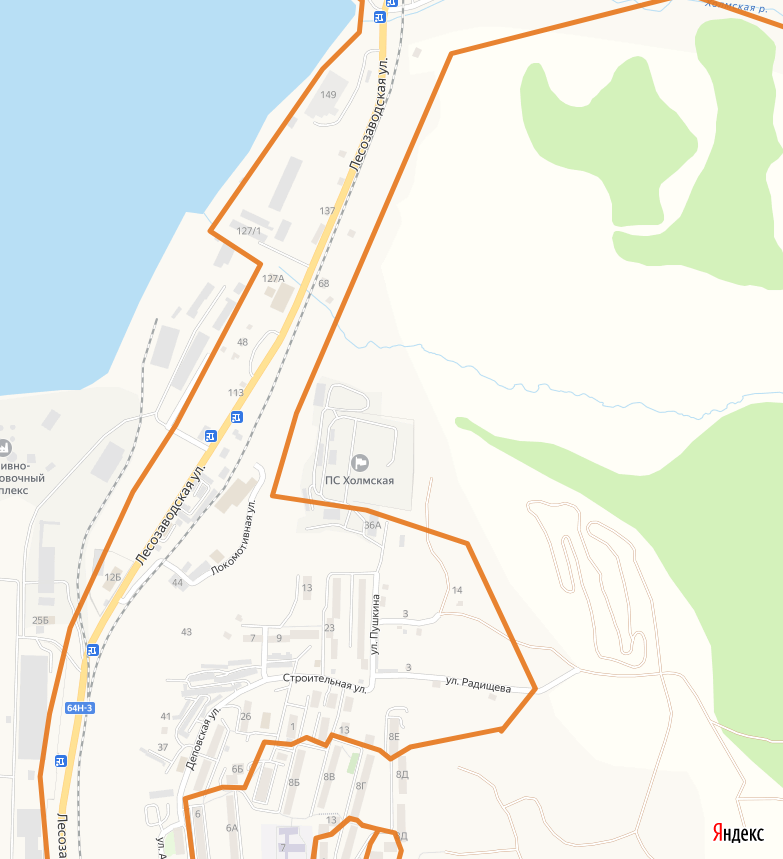 